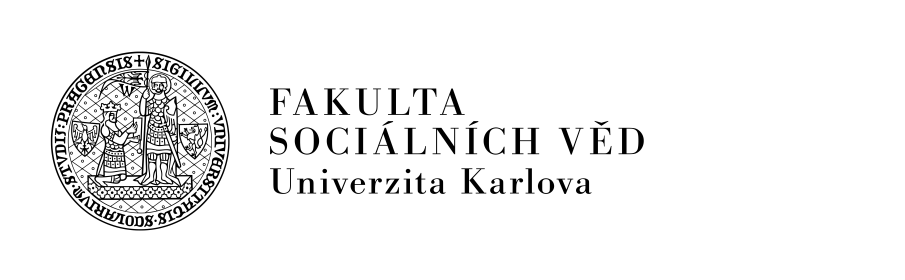 Svolení s pořízením podoby člověka  dle ust. 84 a násl. zákona č. 89/2012 Sb., Občanský zákoník, ve znění pozdějších předpisů Název akce: 		………………Místo konání: 	………………Forma podoby: 	………………Účel užití: 		………………Doba souhlasu:  	………………Způsob užití:  	………………Já, níže podepsaný/ná Jméno, příjmení: ____________________________________________________________Datum narození: ____________________________________________________________ Bydliště: __________________________________________________________________ dávám svolení Univerzitě Karlově, Fakultě sociálních věd, Smetanovo nábř. 6, Praha 1 k pořízení mé podobizny ve formě fotografií, na nichž bude zachycena podoba a bude možné určit moji totožnost; svoluji s rozšiřováním a rozmnožováním podobizny obvyklým způsobem v tištěné a elektronické podobě k výše uvedenému účelu a po uvedenou dobu. Svolení uděluji bezúplatně.    V Praze dne  								……………………….							  	            podpis